Appendices of the paper “Experimentation and driving cycle performance of three architectures for waste heat recovery trough Rankine cycle and organic Rankine cycle of a passenger car engine”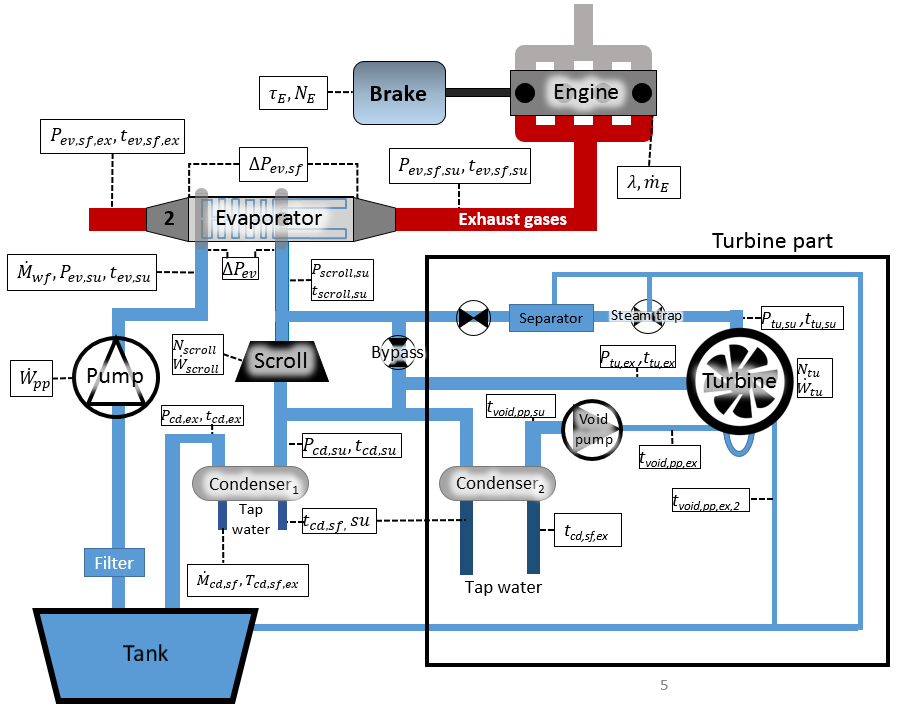 Figure A1: Hydraulic scheme of the Rankine for waste heat recovery on exhaust gasesTable A1: Sensors technical data of the Rankine for the R-EG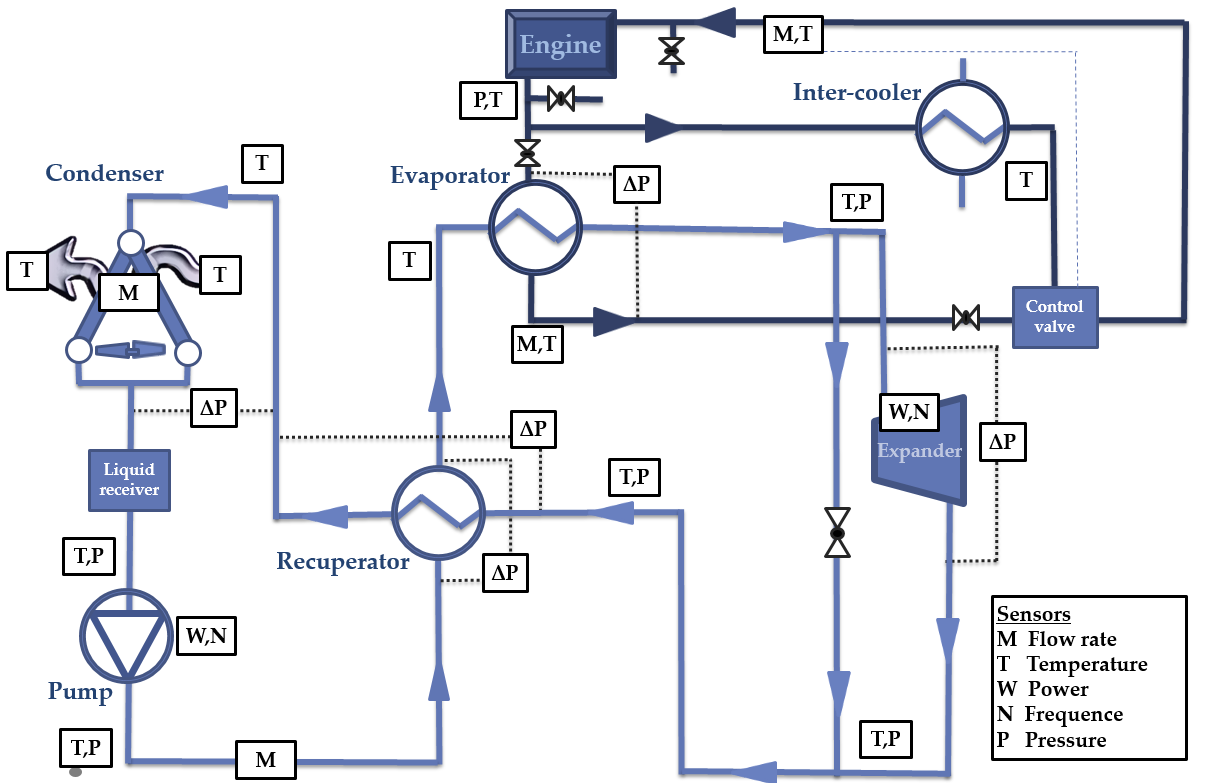 Figure A2: Hydraulic scheme of the test-rig (ORC-CE)Table A2: Sensors of the test-rig ORC-CE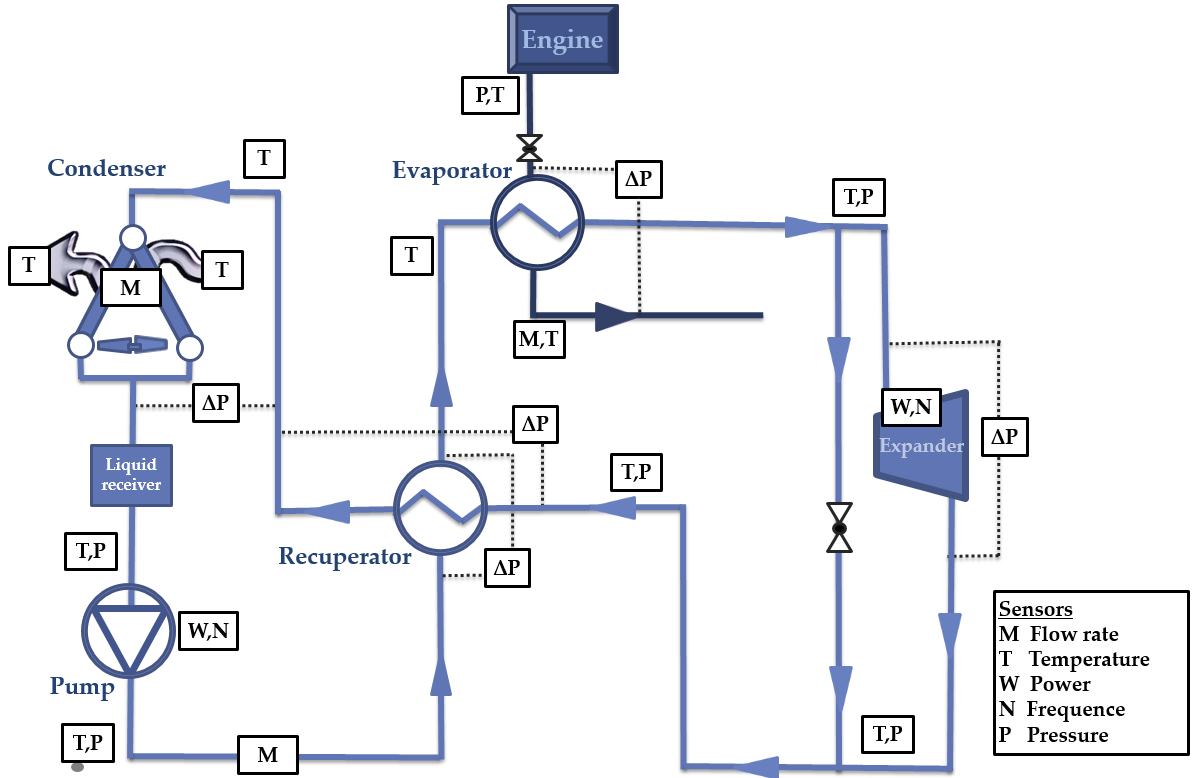 Figure A3: Hydraulic scheme (ORC-EG)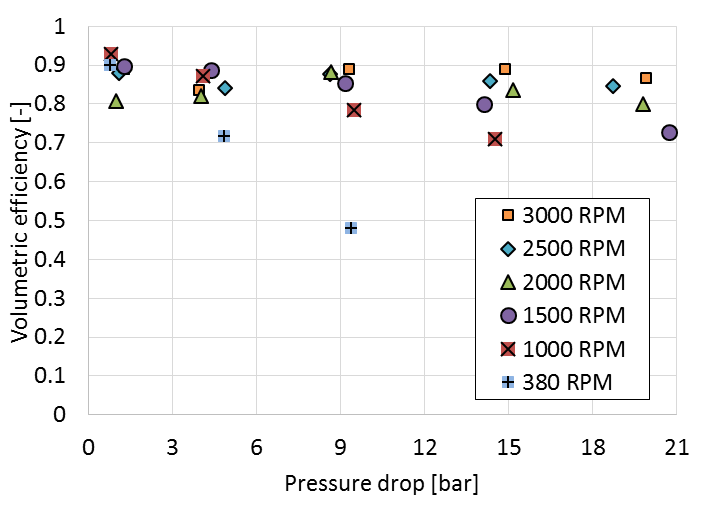 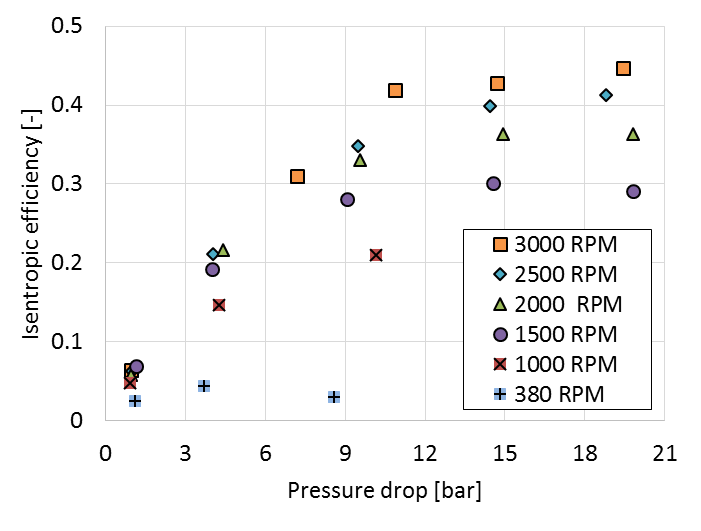 Figure A4: Performance of the gear pump a) volumetric efficiency b) isentropic efficiency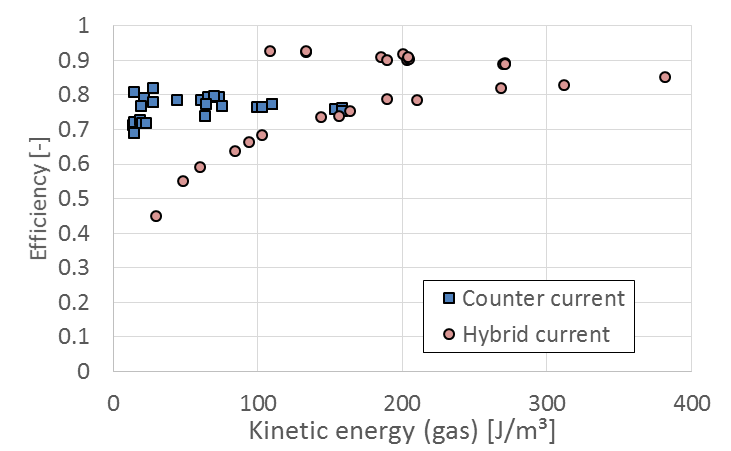 Figure A5: Evaporator efficiency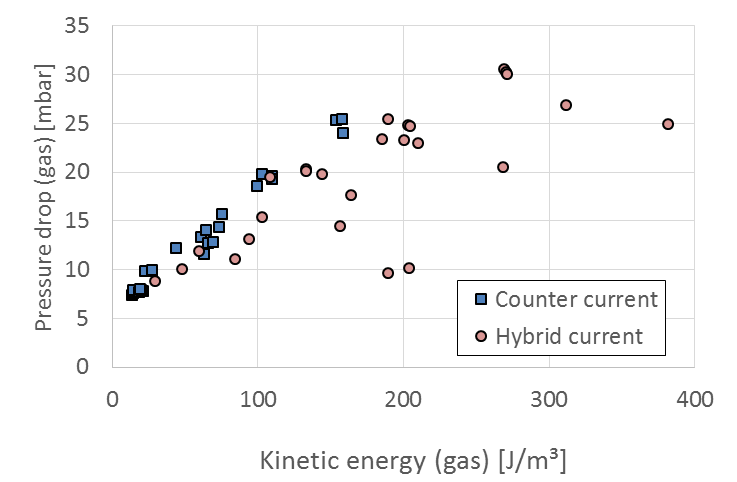 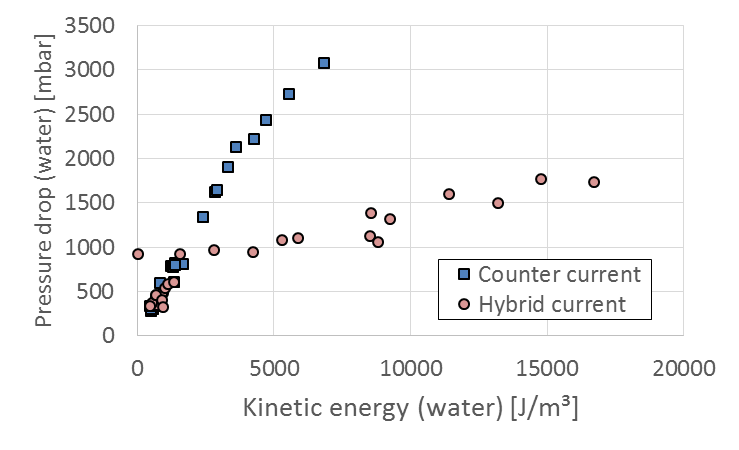 Figure A6: Pressure drop of the evaporator: a) Exhaust gas side b) Water side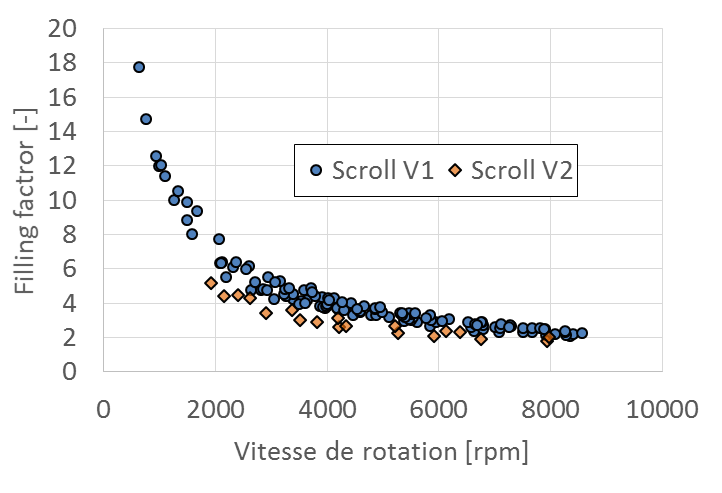 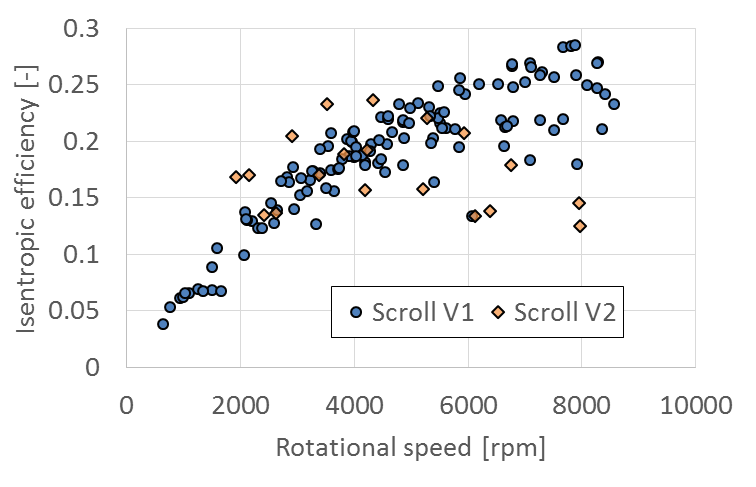 Figure A7: Performance of the scroll expander a) Filling factor and b) isentropic efficiency.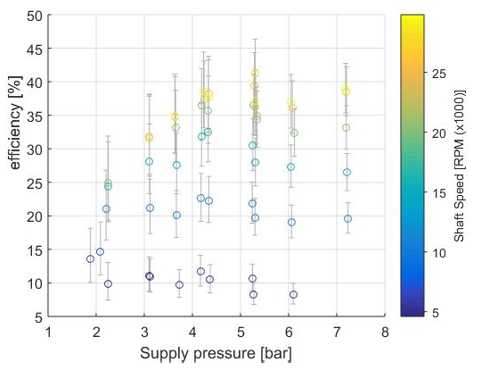 Figure 8A: Evolution of the mechanical isentropic efficiency of the turbine with the supply pressure and shaft speed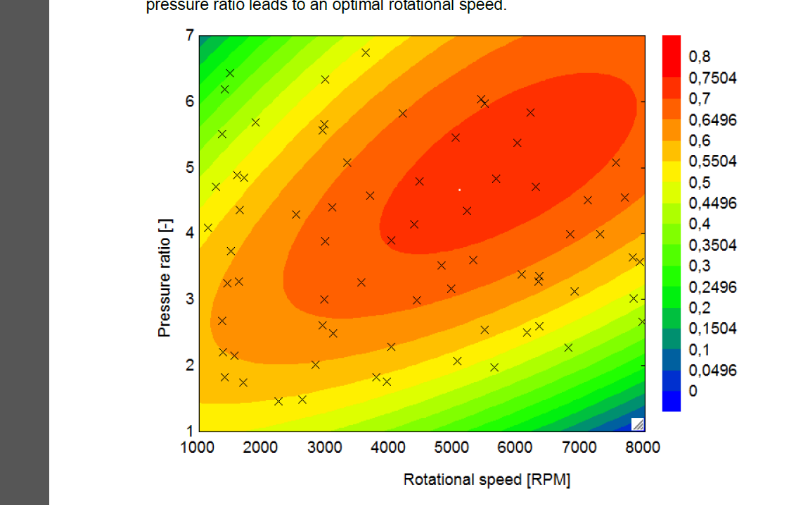 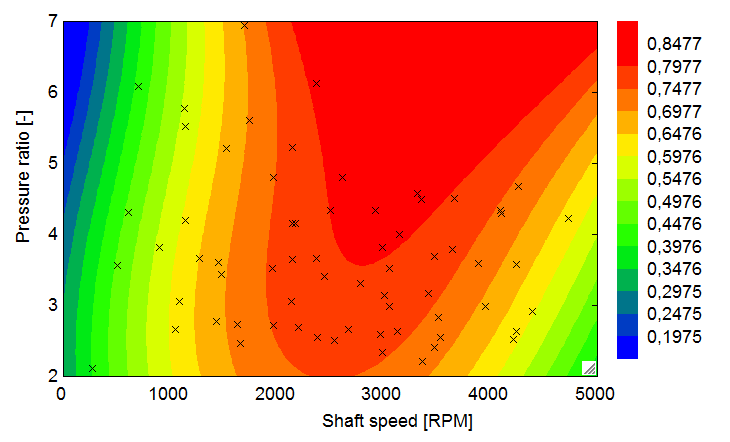 Figure A9 : Isentropic efficiency of the expander (left: scroll 1, right: scroll 2).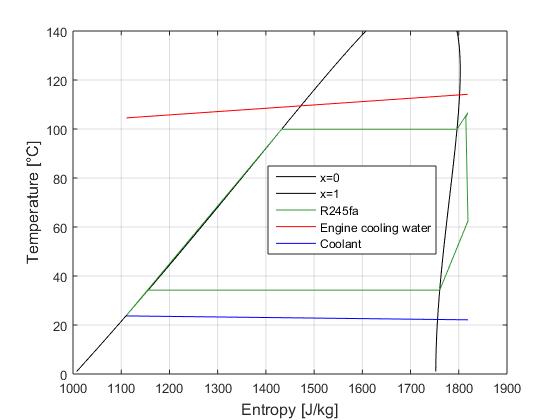 Figure A10: Diagramme T-s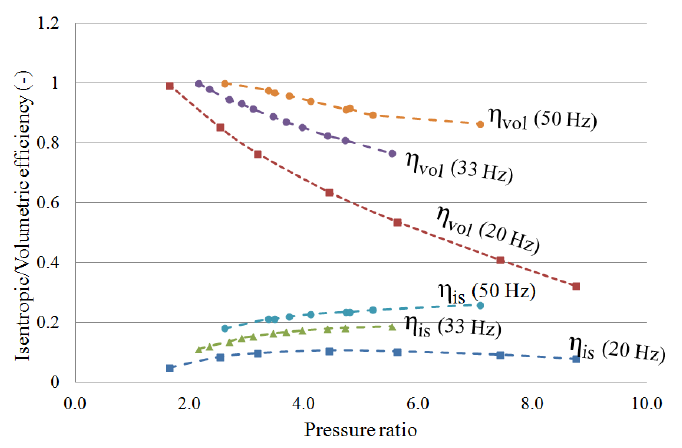 Figure A11: Pump performance (ORC-CE)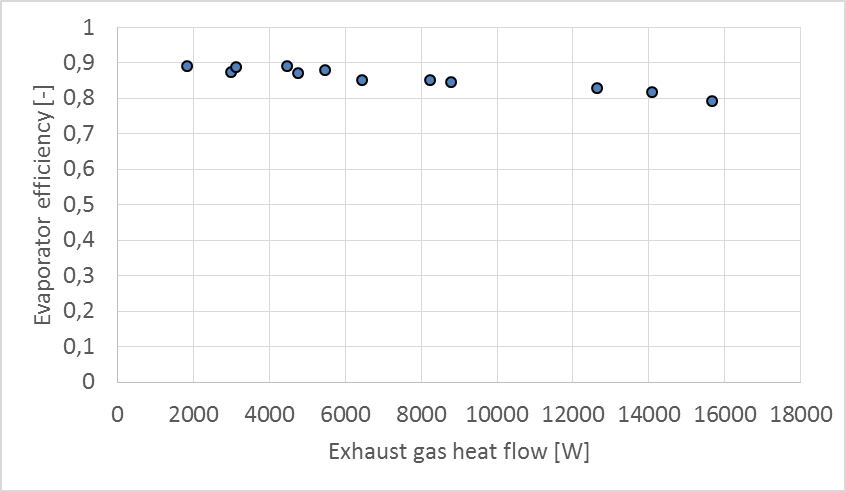 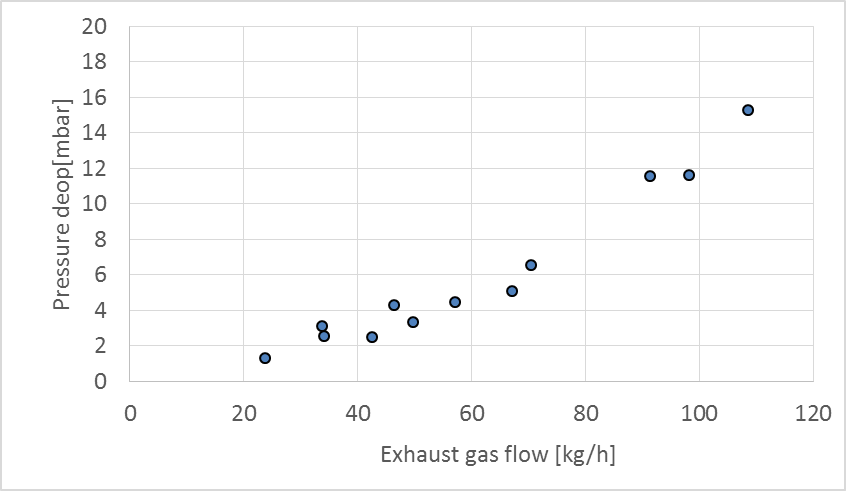 Figure A12: Evaporator performance (ORC-EG).LocationTypeRangeAccuracyEvaporator exhaust gas temperatureK0-260 C2.5KEvaporator exhaust water temperatureK0-260 C2.5KEvaporator inlet water temperatureT0-260 C1KEvaporator inlet gas temperatureK200-1200C2.5KExpander inlet water temperatureK0-450C2.5KExpander exhaust water temperatureT0-260 C1KCondenser exhaust water temperatureT0-260 C1KCooling water condenser exhaust temperatureT0-260 C1KPump supply temperatureT0-260 C1KDifferential pressure evaporator (water)DP0-1.6bar0.1% FSEvaporator exhaust gas pressurerel0-500mbar0.5% FSPump exhaust pressurerel0-25bar0.5% FSexpander exhaust pressurerel0-5bar2.5% FSCondenser cooling water pressurerel0-4bar0.25% FSDifferential pressure evaporator (gas)DP0-1.6bar0.1% FSCondenser exhaust pressurerel0-5bar2.5% FSDifferential pressure condenser (water)DP0-1.6bar0.1% FSWater mass flow rateCoriolis0-25g/s0.4% FSexpander inlet pressureRel0-25bar0.5% FSLambda sensorNS0.1Expander rotational speedimpulse0-15000rpm30rpmFuel mass flow rate0.3-60kg/h1% FSVoid pump water exhaust temperatureT0-260 C1KVoid pump water supply temperatureT0-260 C1KCooling water condenser (2) supply temperatureT0-260 C1KCooling water condenser (2) exhaust temperatureT0-260 C1KCooling turbine exhaust temperatureT0-260 C1KTurbine exhaust temperatureT0-260 C1KTurbine supply temperatureT0-260 C1KTurbine supply pressureRel0-20bar1% FSTurbine exhaust pressureRel0-6bar1% FSSensorLocationScaleAccuracy [%FS]PressurePump in [bar][0:7]0.5PressurePump ex [bar][1:51]0.5PressureEvaporator ex [bar][0:50]0.5PressureScroll in  [bar][0:35]0.05PressureScroll ex [bar][1:11]0.3PressureCondenser in [bar][1:7]0.5PressureDifferential scroll [bar][0:25]1FlowRefrigerant [kg/s][0:0.160]0.2FlowCooling water  [kg/s][0:3]1PowerPump [W][0:2000]0.5PowerCompressor/expander [W][0:6000]0.5SpeedExpander [RPM][0:8000]0.2